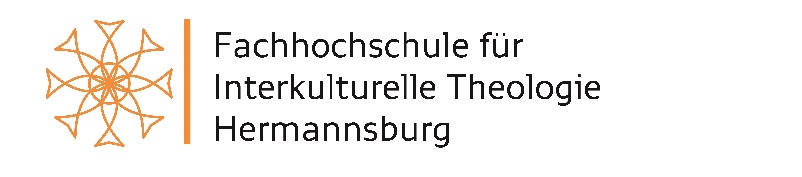 Scholarships at the University of Applied Sciences for Intercultural Theology Hermannsburg (FIT)BA Degree Programmes ‘Intercultural Theology Migration and Global cooperation’ and ‘Intercultural Theology and Global Diaconia’APPLICATION FORM - Winter Term 2022Instructions: Read the application guideline.Please fill in the form completely and send it to the FIT.(Email: office@FH-Hermannsburg.de)Attach all required documents.NB: Incomplete forms will not be considered. Deadline for submission: 28.11.2022!Surname:Surname:Surname:Surname:First name(s):First name(s):First name(s):First name(s):2. Title (Rev, Mr, Mrs, Ms): 3. Sex (please tick):  Male          Female  3. Sex (please tick):  Male          Female  4. Date of Birth:________/__________/_________ Day           Month            Year 5. Marital status (please tick):    Single          Married 5. Marital status (please tick):    Single          Married 6. Number of children (optional):6. Number of children (optional):5. Denomination and/or religious affiliation:5. Denomination and/or religious affiliation:5. Denomination and/or religious affiliation:5. Denomination and/or religious affiliation:6. Academic qualifications (please list the academic qualification(s) you hold and name the institution(s) you acquired the qualification(s) from):6. Academic qualifications (please list the academic qualification(s) you hold and name the institution(s) you acquired the qualification(s) from):6. Academic qualifications (please list the academic qualification(s) you hold and name the institution(s) you acquired the qualification(s) from):6. Academic qualifications (please list the academic qualification(s) you hold and name the institution(s) you acquired the qualification(s) from):7. Current institutional affiliation or institution from which you are applying:7. Current institutional affiliation or institution from which you are applying:7. Current institutional affiliation or institution from which you are applying:7. Current institutional affiliation or institution from which you are applying:8. Nationality (or nationalities): 8. Nationality (or nationalities): 8. Nationality (or nationalities): 8. Nationality (or nationalities): 9. Address:Please provide a home address for the courier; a PO box number is not sufficient. 9. Address:Please provide a home address for the courier; a PO box number is not sufficient. 9. Address:Please provide a home address for the courier; a PO box number is not sufficient. 9. Address:Please provide a home address for the courier; a PO box number is not sufficient. 10. Your telephone number(s): Your fax number: Your email address: Please ensure that the email address provided is for an account which you check regularly.10. Your telephone number(s): Your fax number: Your email address: Please ensure that the email address provided is for an account which you check regularly.10. Your telephone number(s): Your fax number: Your email address: Please ensure that the email address provided is for an account which you check regularly.10. Your telephone number(s): Your fax number: Your email address: Please ensure that the email address provided is for an account which you check regularly.11. I have already submitted my application for admission to the B.A. degree programme at the University of Applied Science for Intercultural Theology Hermannsburg (please tick):     Yes	  No11. I have already submitted my application for admission to the B.A. degree programme at the University of Applied Science for Intercultural Theology Hermannsburg (please tick):     Yes	  No11. I have already submitted my application for admission to the B.A. degree programme at the University of Applied Science for Intercultural Theology Hermannsburg (please tick):     Yes	  No11. I have already submitted my application for admission to the B.A. degree programme at the University of Applied Science for Intercultural Theology Hermannsburg (please tick):     Yes	  No12. I have attached the following documents (please tick): CV Questionnaire Other documents:	1)	2)	3)12. I have attached the following documents (please tick): CV Questionnaire Other documents:	1)	2)	3)12. I have attached the following documents (please tick): CV Questionnaire Other documents:	1)	2)	3)12. I have attached the following documents (please tick): CV Questionnaire Other documents:	1)	2)	3)Place, date and applicant’s signature:Place, date and applicant’s signature:Place, date and applicant’s signature:Place, date and applicant’s signature: